WUR Council FAQsFor the answer to a question, click the triangle to the left of it. Click again to close.What is the WUR Council?The WUR Council is part of the central participation structure of Wageningen University & Research (WUR). It combines the Central Works Council (COR in Dutch), with representatives of employees, and the Student Staff Council (SSC), with representatives of WU employees and students. In total the WUR Council has about 25-30 members.What does the WUR Council do?The WUR Council discusses with the Executive Board (EB) the general policies of WUR. For certain decisions the EB first has to ask the WUR Council (formally COR or SSC) for advice or approval. If the advice is negative or there is no approval, the EB will renegotiate the decision with the WUR Council. The annual report highlights some of the dossiers of 2019. You can also read the report over 2018 and 2015 – 2017. What kind of topics are involved?The decisions apply to policies that affect many employees at WUR, or both employees and students. Examples are travel policies, privacy matters, the general budget, campus development, education structure, employment policies, and big software investments. But also the strategic plan, stipulating the general goals our organisation strives for, and the chair plan, stating what in general we teach our students, are discussed with the WUR Council.What does the WUR Council do for me?That depends on what your position is. For students, many issues are discussed with the Student Council (SC). Only when also teachers are involved, the SSC comes into play. For employees many things are discussed with the local works councils of the different Sciences Groups, the WUR Council deals with the broader topics. Always the participation structure tries to make sure WUR is a good place to work and study for everybody.How do I know what issues are being handled?The WUR Council has a newsletter that mentions what topics are on the agenda, and what results have been achieved. You can register for the newsletter. It contains a link to the actual agenda of the WUR Council meetings. In the agenda you can find references to letters and memos that give you all the details. Some documents are confidential, but many are public and anybody from WUR can read these. Not that you can always understand what they mean though …Can I work with the WUR Council?Yes, you can. Everybody can at any time become member of one of the committees of the WUR Council. Each committee has its specific field; Finance, Education, Housing, Communication, ... .You can become an actual member of the WUR Council only by being elected, either for the SC (if you are a student), for one of the local councils (if you are an employee), or for the SSC (if you are a WU employee or a PhD candidate). Elections are held annually for students and PhD candidates (in May), and every three years for employees (the next ones are in May 2020). How can I reach the WUR Council?The simplest way is to write a mail to wur.council@wur.nl, the general mail address. Someone will then get in touch with you and help you further. You can also go to the teamsite of the WUR Council and try and find your way, but it’s easy to get lost. We also have a group on the intranet. Of course if you know somebody who is in the WUR Council, often the quickest way is to just call them.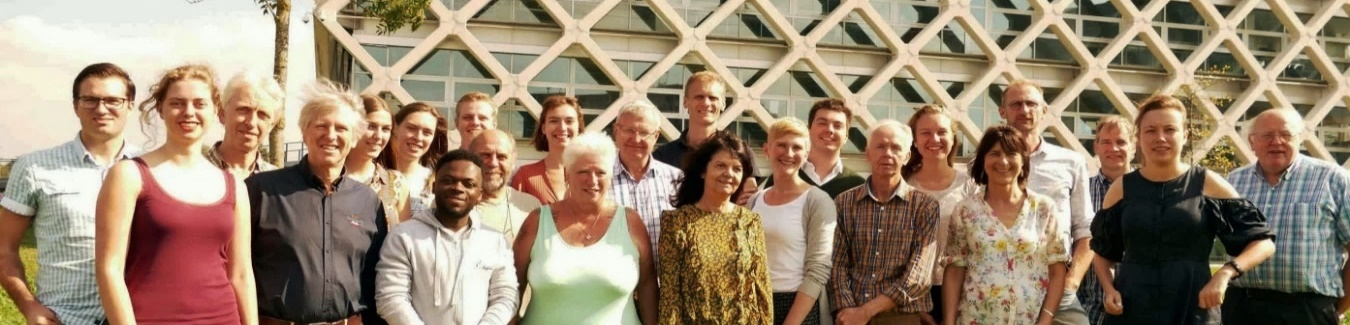 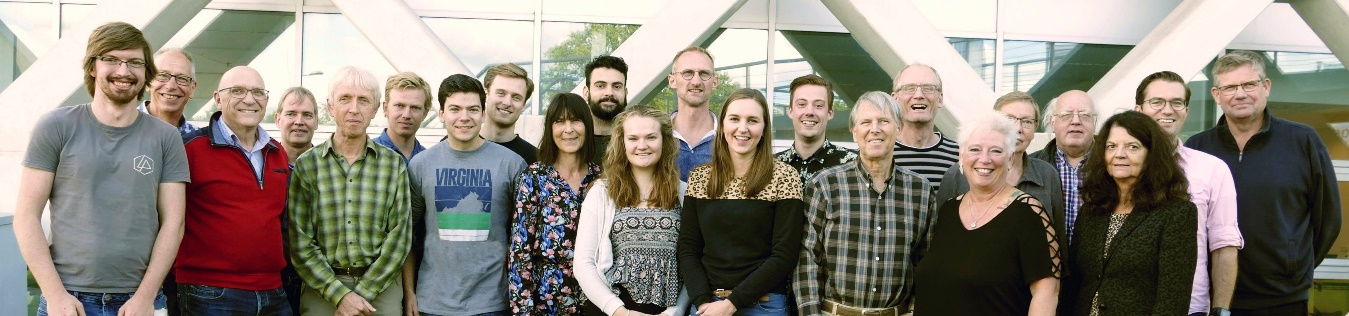 